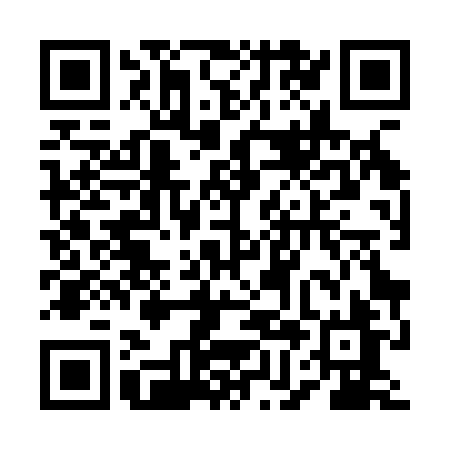 Ramadan times for Wizna, PolandMon 11 Mar 2024 - Wed 10 Apr 2024High Latitude Method: Angle Based RulePrayer Calculation Method: Muslim World LeagueAsar Calculation Method: HanafiPrayer times provided by https://www.salahtimes.comDateDayFajrSuhurSunriseDhuhrAsrIftarMaghribIsha11Mon3:583:585:5411:403:305:285:287:1712Tue3:553:555:5111:403:325:305:307:1913Wed3:523:525:4911:403:335:325:327:2114Thu3:503:505:4711:403:355:345:347:2315Fri3:473:475:4411:393:375:355:357:2516Sat3:453:455:4211:393:385:375:377:2817Sun3:423:425:3911:393:395:395:397:3018Mon3:393:395:3711:383:415:415:417:3219Tue3:363:365:3511:383:425:435:437:3420Wed3:343:345:3211:383:445:445:447:3621Thu3:313:315:3011:383:455:465:467:3822Fri3:283:285:2711:373:475:485:487:4023Sat3:253:255:2511:373:485:505:507:4224Sun3:223:225:2311:373:505:525:527:4525Mon3:203:205:2011:363:515:545:547:4726Tue3:173:175:1811:363:525:555:557:4927Wed3:143:145:1511:363:545:575:577:5128Thu3:113:115:1311:353:555:595:597:5429Fri3:083:085:1111:353:566:016:017:5630Sat3:053:055:0811:353:586:036:037:5831Sun4:024:026:0612:354:597:047:049:011Mon3:593:596:0312:345:007:067:069:032Tue3:563:566:0112:345:027:087:089:053Wed3:533:535:5912:345:037:107:109:084Thu3:503:505:5612:335:047:127:129:105Fri3:463:465:5412:335:067:137:139:136Sat3:433:435:5112:335:077:157:159:157Sun3:403:405:4912:325:087:177:179:188Mon3:373:375:4712:325:107:197:199:209Tue3:343:345:4412:325:117:217:219:2310Wed3:303:305:4212:325:127:227:229:26